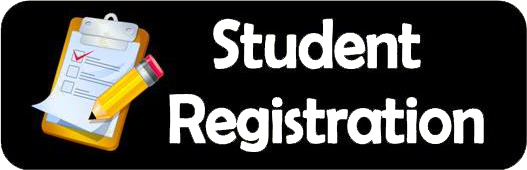  Birth Certificate  Social Security Card Current Louisiana Immunization Record Proof of Bona Fide Address Must be in Oak Park district. A water, gas, or electric bill must be provided. It must be CURRENT (within the last 2 months). NO cut-off notices or eviction notices will be accepted. You may bring an ORIGINAL lease agreement (not a copy) only if it has the child’s name and the parent or guardian’s name on it. New to Caddo Parish School- Permission to Enroll Form from CPS Attendance Department (1627 Weinstock Street) is necessary. Transferring within Caddo- Records from previous school is necessary. 